 食料物資班マニュアル トイレ使用方法表示● 「断水時に水バケツを使用した方法」の表示　　　※ プールの水が確保できる場合に表示● 「断水時にトイレパックを使用した方法」の表示※　プールの水がなくなり、トイレパックを使用する場合に表示● 「トイレ使用禁止」の表示※　トイレに危険がある（破損等）、下水（排水）に異常がある、断水が続いている状態でトイレパックがなくなった場合に表示●　「トイレ利用案内」の表示※　各トイレに表示●　【参考】災害時のトイレ使用優先順位のができません。のでしてください。① のにあるがったバケツをトイレにってってください。②　をしたらバケツのをににしてください（でれないは、のバケツのをしてください）。③ トイレをしたはプールからバケツにをとりのにしておいてください。のごよろしくおいします。○○のができません。のでしてください。① にトイレパックのをつけてください。②　のにをしてください。※ずってしてください。③ をしたら（）をのにれてください。④ トイレパックのをからし、からがないようにをんでください。⑤ みのトイレパックのはごみ(○○)にってってててください（のごみとにしないでください）。のごよろしくおいします。○○トイレ、こちらのトイレのをしています。のトイレをしてください。のごよろしくおいします。○○●みんながうトイレです。きれいにしましょう。●してしまったはをおいします。●トイレのはい、アル　コールをしましょう。●のごよろしくおいします。　　　　　　　　　○○【参考】災害時のトイレ使用優先順位①　学校施設トイレ　…　水洗機能を使って普段どおり使用する②　学校の既存トイレ　…　プール等の水で流す　（備蓄庫内のバケツを活用する）③　学校の既存トイレ　…　トイレパックを活用する（備蓄庫内のトイレパックを活用する）（和式トイレには簡易式トイレ便座を取り付け対応）④　仮設トイレ　… ハマッコトイレ または くみ取り式の仮設トイレを使用する（同時にトイレパックの補充を区災害対策本部に依頼する）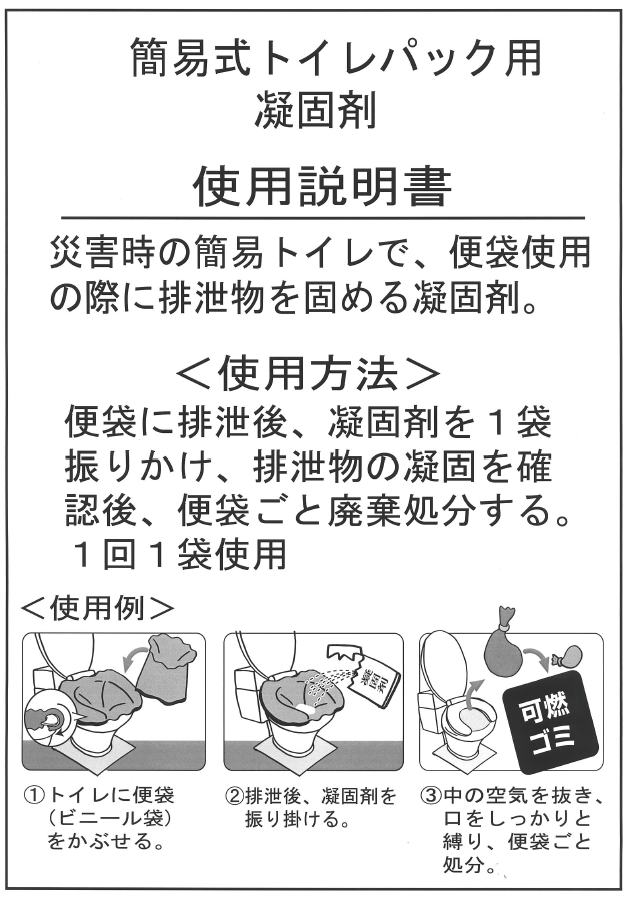 ※のみなさんへバケツにをむときはでプールにかず、にをかけてにくようにしてください。断水が発生している場合は②へ下水（排水）側に異常がある場合は③へ学校施設トイレ自体（天井、壁等）に危険がある場合は④へプール等の、流すための水がなくなったら③へトイレパックがなくなりそうになったら④へ